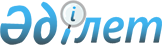 О структуре центрального аппарата Министерства юстиции Республики Казахстан
					
			Утративший силу
			
			
		
					Постановление Правительства Республики Казахстан от 23 декабря 1996 г. N 1589. Утратило силу - постановлением Правительства РК от 1 апреля 1997 г.  N 450 ~P970450.



          Правительство Республики Казахстан постановляет:




          1. Утвердить структуру центрального аппарата Министерства юстиции
Республики Казахстан согласно приложению, исходя из предельной
численности работников этого аппарата в количестве 140 единиц.




          2. Разрешить Министерству юстиции Республики Казахстан иметь 5
заместителей Министра, в том числе одного первого, а также коллегию в
количестве 13 человек.




          3. Установить для центрального аппарата Министерства юстиции
Республики Казахстан лимит служебных легковых автомобилей в количестве
6 единиц.




          4. Признать утратившими силу:




          абзац третий пункта 1, пункты 2-5 постановления Правительства
Республики Казахстан от 19 декабря 1995 г. N 1741  
 P951741_ 
  "Вопросы
Министерства юстиции Республики Казахстан" (САПП Республики Казахстан,
1995 г., N 38, ст. 493);




     постановление Правительства Республики Казахстан от 3 июня
1996 г. N 687 "О внесении изменений в постановление Правительства
Республики Казахстан от 19 декабря 1995 г. N 1741" (САПП Республики
Казахстан, 1996 г., N 26, ст. 217).

     Премьер-Министр
  Республики Казахстан
                                                Приложение
                                     к постановлению Правительства
                                          Республики Казахстан
                                      от 23 декабря 1996 г. N 1589

                              Структура
                  центрального аппарата Министерства
                     юстиции Республики Казахстан

     Руководство

     Главное управление законодательства

     Управление регистрации юридических лиц

     Управление регистрации прав на недвижимое имущество
     и сделок с ним

     Управление организации работы судов

     Управление международного правового обеспечения

     Управление кадров

     Финансовое управление

     Организационно-контрольное управление

     Отдел кодификации и систематизации законодательства

     Отдел регистрации ведомственных нормативных актов

     Отдел юридического обслуживания населения

     Отдел правовой пропаганды

     Отдел материально-технического обеспечения




      
      


					© 2012. РГП на ПХВ «Институт законодательства и правовой информации Республики Казахстан» Министерства юстиции Республики Казахстан
				